How to turn on Platform featureLogin to Facebook account, in home page, click drop down and choose Settings.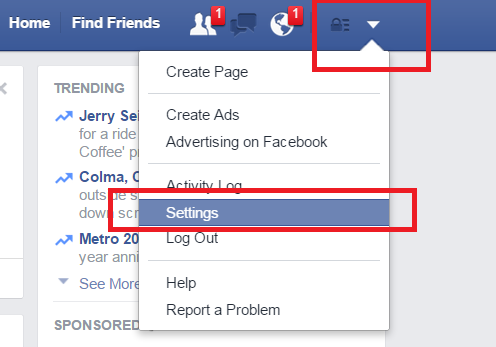 Then choose Apps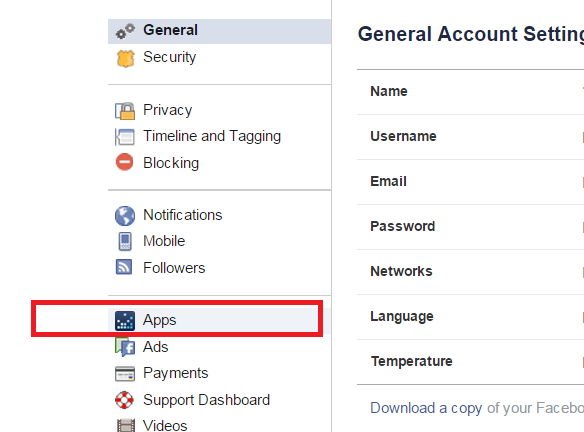 Then click Edit button in Apps, Websites and Plugins block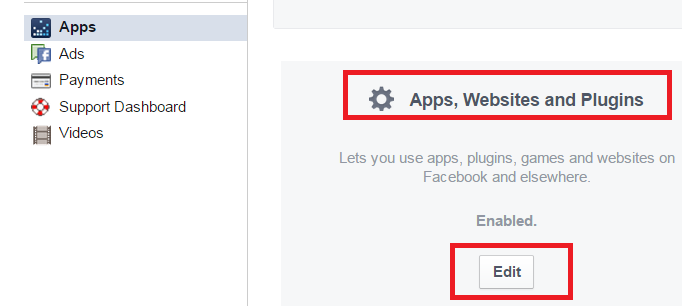 Make sure Platform is on. If it is off, please ask the customer to turn.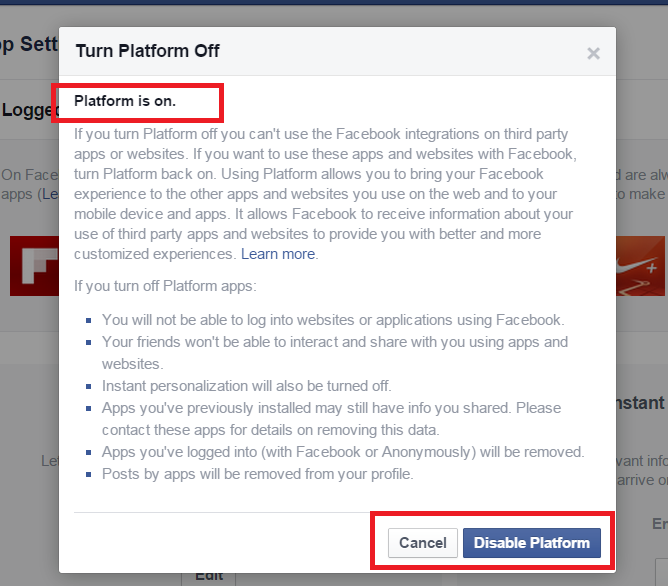 